Waterloo Ravens Development Programs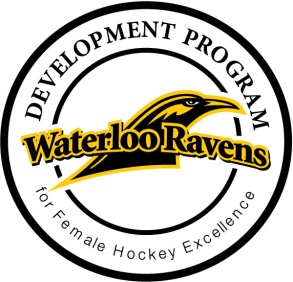 Volunteer Registration FormSend completed form to: dwayne@waterlooravens.comFirst Name: Last Name:Email: Cell Phone/Text:Preferred volunteer opportunity or opportunities.  <check those that interest you>	Learn to Skate – most sessions Sundays 3p-4p	Rookie Ravens - most sessions Sundays 4p-5p	Rookie Ravens Plus - most sessions Sundays 4p-5p & Thursdays 5p-6p	Ravens Clinics (Tuesday Evenings) – Goalie Clinics *Shooters requiredSkating Experience/Current Team (if applicable):Additional Comments: Please note for adult volunteers (Ages 18+) Vulnerable Sector Screening (Police Check) and Respect in Sport completion are required. Reimbursement available from Waterloo Ravens organization on successful completion. Details on website – Volunteer.